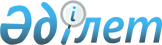 2021-2023 жылдарға арналған аудандық бюджет туралыЖамбыл облысы Жуалы аудандық мәслихатының 2020 жылғы 25 желтоқсандағы № 77-7 шешімі. Жамбыл облысының Әділет департаментінде 2020 жылғы 29 желтоқсанда № 4870 болып тіркелді
      Қазақстан Республикасының 2008 жылғы 4 желтоқсандағы Бюджет кодексіне және "Қазақстан Республикасындағы жергілікті мемлекеттік басқару және өзін-өзі басқару туралы" 2001 жылғы 23 қаңтардағы Қазақстан Республикасы Заңының 6 бабына және "2021-2023 жылдарға арналған облыстық бюджет туралы" Жамбыл облыстық мәслихатының 2020 жылғы 11 желтоқсандағы № 52-3 шешімі негізінде (нормативтік құқықтық актілердің мемлекеттік тіркеу тізілімінде №4848 болып тіркелген) сәйкес Жуалы аудандық мәслихат ШЕШІМ ҚАБЫЛДАДЫ:
      1. 2021 - 2023 жылдарға арналған аудандық бюджет тиісінше 1, 2 және 3 - қосымшаларға сәйкес, оның ішінде 2021 жылға мынадай көлемде бекітілсін:
      1) кірістер – 15 077 805,0 мың теңге, оның ішінде: 
      салықтық түсімдер бойынша – 1 644 984,0 мың теңге;
      салықтық емес түсімдер бойынша – 14 857,0 мың теңге; 
      негізгі капиталды сатудан түсетін түсімдер бойынша – 20 374,0 мың теңге;
      трансферттер түсімі бойынша – 13 397 590,0 мың теңге;
      2) шығындар – 15 276 869,0 мың теңге;
      3) таза бюджеттік кредиттеу – 138 271,0 мың теңге;
      бюджеттік кредиттер – 174 640,0 мың теңге;
      бюджеттік кредиттерді өтеу – 36 369,0 мың теңге;
      4) қаржы активтерімен операциялар бойынша сальдо – 0,0 мың теңге;
      5) бюджет тапшылығы (профициті) – - 336 532,0 мың теңге;
      6) бюджет тапшылығын қаржыландыру (профицитін пайдалану) – 336 532,0 мың теңге.
      Ескерту. 1 – тармақ жаңа редакцияда – Жамбыл облысы Жуалы аудандық мәслихатының 11.12.2021 № 16-7 (01.01.2021 қолданысқа енгізіледі) шешімімен.


      2. 2021 - 2023 жылдарға жеке табыс салығы мен әлеуметтік салық түсімдерінің бөлу нормативтері облыстық бюджетке 50 пайыз мөлшерде белгіленсін.
      3. 2021 - 2023 жылдарға корпаративтік табыс салығы түсімдерінің бөлу нормативтері облыстық бюджетке 30 пайыз мөлшерде белгіленсін.
      4. Аудандық бюджеттен облыстық бюджет есебінен ауылдық округтерге "е-Халық" ақпараттық жүйесін енгізуге байланыс төлемдеріне берілетін трансферт сомасы Жуалы ауданы әкімдігінің қаулысы негізінде айқындалсын.
      5. 2021 жылға арналған аудандық бюджеттен ауылдық округтер мен Бауыржан Момышұлы ауылы әкімінің бюджеттеріне:
      1) ауылдық округ әкімшілігінің ғимаратын ағымды жөндеуге;
      2) елді мекендерді сумен жабдықтауды ұйымдастыруға;
      3) елді мекендердің санитариясын қамтамасыз етуге;
      4) елді мекендерді аббаттандыру және көгалдандыру;
      5) елдi мекендердегі көшелердi жарықтандыру;
      6) аудандық маңызы бар қалаларда, кенттерде, ауылдарда, ауылдық округтерде автомобиль жолдарының жұмыс істеуін қамтамасыз етуге қарастырылған нысаналы ағымдағы трансферттерінің бөлінуі Жуалы ауданы әкімдігінің қаулысы негізінде қаралсын.
      6. "Агроөнеркәсіптік кешенді және ауылдық аумақтарды дамытуды мемлекеттік реттеу туралы" Қазақстан Республикасының 2005 жылғы 8 шілдедегі Заңының 18 бабының 4 тармағына сәйкес 2021 жылы аудандық бюджеттен қаржыландырылатын азаматтық қызметші болып табылатын және ауылдық елді мекендерге жұмыс істеуге және тұруға келген әлеуметтік қамсыздандыру, мәдениет және спорт саласындағы мамандарға жәрдемақы және тұрғын үй алу немесе салу үшін әлеуметтік қолдау көрсету мен тарифтік ставкаларының 25 пайызы мөлшерінде үстеме ақы төлеу үшін қаржы көзделсін.
      7. Аудандық жергілікті атқарушы органның резерві 23 000 мың теңге мөлшерінде бекітілсін.
      8. Осы шешімнің орындалуына бақылау және интернет-ресурстарында жариялауды аудандық мәслихаттың әкімшілік аумақтық құрылым, аумақты әлеуметтік – экономикалық дамыту, бюджет және жергілікті салықтар мәселелері, адамдардың құқығын қорғау жөніндегі тұрақты комиссиясына жүктелсін.
      9. Осы шешім әділет органдарында мемлекеттік тіркеуден өткен күннен бастап күшіне енеді және 2021 жылдың 1 қаңтарынан қолданысқа енгізіледі.  Жуалы ауданының 2021 жылға арналған аудандық бюджеті
      Ескерту. 1 – қосымша жаңа редакцияда - Жамбыл облысы Жуалы аудандық мәслихатының 11.12.2021 №16-7 (01.01.2021 қолданысқа енгізіледі) шешімімен. 2022 жылға арналған аудандық бюджет 2023 жылға арналған аудандық бюджет
					© 2012. Қазақстан Республикасы Әділет министрлігінің «Қазақстан Республикасының Заңнама және құқықтық ақпарат институты» ШЖҚ РМК
				
      Жуалы аудандық мәслихаты 

      сессиясының төрағасы 

К. Сыдыгалиев

      Жуалы аудандық мәслихат 

      хатшысының міндетін атқарушы 

К. Айткулова
Жуалы аудандық мәслихатының
2020 жылғы 25 желтоқсандағы 
№ 77-7 шешіміне 1 – қосымша
Санаты
Санаты
Санаты
Атауы
Сомасы, мың теңге
Сыныбы
Сыныбы
Сыныбы
Сомасы, мың теңге
Кіші сыныбы
Кіші сыныбы
1. КІРІС
15 077 805
1
Салықтық түсімдер
1 644 984
01
Табыс салығы
479 893
1
Корпоративті табыс салығы
61 800
2
Жеке табыс салығы
418 093
03
Әлеуметтік салық
311 646
1
Әлеуметтік салық
311 646
04
Меншікке салынатын салықтар
837 827
1
Мүлікке салынатын салықтар
837 500
5
Біріңғай жер салығы
327
05
Тауарларға, жұмыстарға және қызметтерге салынатын iшкi салықтар
7 518
2
Акциздер
2 200
3
Табиғи және басқада ресурстарды пайдаланғаны үшiн түсетiн түсiмдер
1 500
4
Кәсіпкерлік және кәсіби қызметті жүргізгені үшін алынатын алымдар
3 818
07
Басқа да салықтар
0
1
Басқа да салықтар
0
08
Заңдық мәнді іс-әрекеттерді жасағаны және (немесе) оған уәкілеттігі бар мемлекеттік органдар немесе лауазымды адамдар құжаттар бергені үшін алынатын міндетті төлемдер
8 100
1
Мемлекеттік баж
8 100
2
Салықтық емес түсімдер
14 857
01
Мемлекеттік меншіктен түсетін кірістер
2 159
1
Мемлекеттік кәсіпорындардың таза кірісі бөлігінің түсімдері
129
4
Мемлекет меншігінде тұрған, заңды тұлғалардағы қатысу үлесіне кірістер
1 634
5
Мемлекет меншігіндегі мүлікті жалға беруден түсетін кірістер
346
7
Мемлекеттік бюджеттен берілген кредиттер бойынша сыйақылар
30
9
Мемлекет меншігінен түсетін басқа да кірістер 
20
04
Мемлекеттік бюджеттен қаржыландырылатын, сондай-ақ Қазақстан Республикасы Ұлттық Банкінің бюджетінен (шығыстар сметасынан) қамтылатын және қаржыландырылатын мемлекеттік мекемелер салатын айыппұлдар, өсімпұлдар, санкциялар, өндіріп алулар
2 798
1
Мұнай секторы ұйымдарынан және Жәбірленушілерге өтемақы қорына түсетін түсімдерді қоспағанда, мемлекеттік бюджеттен қаржыландырылатын, сондай-ақ Қазақстан Республикасы Ұлттық Банкінің бюджетінен (шығыстар сметасынан) қамтылатын және қаржыландырылатын мемлекеттік мекемелер салатын айыппұлдар, өсімпұлдар, санкциялар, өндіріп алулар
2 798
06
Өзге де салықтық емес түсiмдер
9 900
1
Өзге де салықтық емес түсiмдер
9 900
3
Негізгі капиталды сатудан түсетін түсімдер
20 374
01
Мемлекеттік мекемелерге бекітілген мемлекеттік мүлікті сату 
717
1
Мемлекеттік мекемелерге бекітілген мемлекеттік мүлікті сату
717
03
Жерді және материалдық емес активтерді сату
19 657
1
Жерді сату
18 621
2
Материалдық емес активтерді сату
1 036
4
Трансферттердің түсімдері
13 397 590
02
Мемлекеттiк басқарудың жоғары тұрған органдарынан түсетiн трансферттер
13 397 590
2
Облыстық бюджеттен түсетiн трансферттер
13 397 590
Функционалдық топ Атауы
Функционалдық топ Атауы
Функционалдық топ Атауы
Функционалдық топ Атауы
Функционалдық топ Атауы
Сомасы, мың теңге
Кіші функция
Кіші функция
Кіші функция
Кіші функция
Сомасы, мың теңге
Бюджеттік бағдарламалардың әкімшісі
Бюджеттік бағдарламалардың әкімшісі
Бюджеттік бағдарламалардың әкімшісі
Бағдарлама
Бағдарлама
II. ШЫҒЫНДАР
15 276 869
01
Жалпы сипаттағы мемлекеттiк қызметтер
892 712
01
Мемлекеттiк басқарудың жалпы функцияларын орындайтын өкiлдi, атқарушы және басқа органдар
221 113
112
Аудан (облыстық маңызы бар қала) мәслихатының аппараты
40 468
001
Аудан (облыстық маңызы бар қала) мәслихатының қызметін қамтамасыз ету жөніндегі қызметтер
40 239
003
Мемлекеттік органның күрделі шығыстары
229
122
Аудан (облыстық маңызы бар қала) әкімінің аппараты
180 645
001
Аудан (облыстық маңызы бар қала) әкімінің қызметін қамтамасыз ету жөніндегі қызметтер
155 395
003
Мемлекеттік органның күрделі шығыстары
25 250
02
Қаржылық қызмет
104 313
452
Ауданның (облыстық маңызы бар қаланың) қаржы бөлімі
104 313
001
Ауданның (облыстық маңызы бар қаланың) бюджетін орындау және коммуналдық меншігін басқару саласындағы мемлекеттік саясатты іске асыру жөніндегі қызметтер
42 021
003
Салық салу мақсатында мүлікті бағалауды жүргізу
1 228
010
Жекешелендіру, коммуналдық меншікті басқару, жекешелендіруден кейінгі қызмет және осыған байланысты дауларды реттеу
250
018
Мемлекеттік органның күрделі шығыстары
323
113
Төменгі тұрған бюджеттерге берілетін нысаналы ағымдағы трансферттер
60 491
05
Жоспарлау және статистикалық қызмет
39 157
453
Ауданның (облыстық маңызы бар қаланың) экономика және бюджеттік жоспарлау бөлімі
39 157
001
Экономикалық саясатты, мемлекеттік жоспарлау жүйесін қалыптастыру және дамыту саласындағы мемлекеттік саясатты іске асыру жөніндегі қызметтер
38 400
004
Мемлекеттік органның күрделі шығыстары
757
09
Жалпы сипаттағы өзге де мемлекеттік қызметтер
528 129
458
Ауданның (облыстық маңызы бар қаланың) тұрғын үй-коммуналдық шаруашылығы, жолаушылар көлігі және автомобиль жолдары бөлімі
496 639
001
Жергілікті деңгейде тұрғын үй-коммуналдық шаруашылығы, жолаушылар көлігі және автомобиль жолдары саласындағы мемлекеттік саясатты іске асыру жөніндегі қызметтер
37 916
113
Төменгі тұрған бюджеттерге берілетін нысаналы ағымдағы трансферттер
458 723
466
Ауданның (облыстық маңызы бар қаланың) сәулет, қала құрылысы және құрылыс бөлімі
13 540
040
Мемлекеттік органдардың объектілерін дамыту
13 540
494
Ауданның (облыстық маңызы бар қаланың) кәсіпкерлік және өнеркәсіп бөлімі
17 950
001
Жергілікті деңгейде кәсіпкерлікті және өнеркәсіпті дамыту саласындағы мемлекеттік саясатты іске асыру жөніндегі қызметтер
17 950
02
Қорғаныс
5 848
01
Әскери қажеттіліктер
5 848
122
Аудан (облыстық маңызы бар қала) әкімінің аппараты
5 848
005
Жалпыға бірдей әскери міндетті атқару шеңберіндегі іс-шаралар
5 848
03
Қоғамдық тәртіп, қауіпсіздік, құқықтық, сот, қылмыстық-атқару қызметі
7 559
09
Қоғамдық тәртіп және қауіпсіздік саласындағы өзге де қызметтер
7 559
458
Ауданның (облыстық маңызы бар қаланың) тұрғын үй-коммуналдық шаруашылығы, жолаушылар көлігі және автомобиль жолдары бөлімі
7 559
021
Елдi мекендерде жол қозғалысы қауiпсiздiгін қамтамасыз ету
7 559
06
Әлеуметтiк көмек және әлеуметтiк қамсыздандыру
1 201 499
01
Әлеуметтік қамсыздандыру
381 989
451
Ауданның (облыстық маңызы бар қаланың) жұмыспен қамту және әлеуметтік бағдарламалар бөлімі
381 989
005
Мемлекеттік атаулы әлеуметтік көмек
381 989
02
Әлеуметтік көмек
697 043
451
Ауданның (облыстық маңызы бар қаланың) жұмыспен қамту және әлеуметтік бағдарламалар бөлімі
697 043
002
Жұмыспен қамту бағдарламасы
432 788
004
Ауылдық жерлерде тұратын денсаулық сақтау, білім беру, әлеуметтік қамтамасыз ету, мәдениет, спорт және ветеринар мамандарына отын сатып алуға Қазақстан Республикасының заңнамасына сәйкес әлеуметтік көмек көрсету
39 049
006
Тұрғын үйге көмек көрсету
2 647
007
Жергілікті өкілетті органдардың шешімі бойынша мұқтаж азаматтардың жекелеген топтарына әлеуметтік көмек
34 680
010
Үйден тәрбиеленіп оқытылатын мүгедек балаларды материалдық қамтамасыз ету
3 481
014
Мұқтаж азаматтарға үйде әлеуметтік көмек көрсету
51 348
017
Оңалтудың жеке бағдарламасына сәйкес мұқтаж мүгедектердi мiндеттi гигиеналық құралдармен қамтамасыз ету, қозғалуға қиындығы бар бірінші топтағы мүгедектерге жеке көмекшінің және есту бойынша мүгедектерге қолмен көрсететiн тіл маманының қызметтерін ұсыну
28 497
023
Жұмыспен қамту орталықтарының қызметін қамтамасыз ету
104 553
09
Әлеуметтік көмек және әлеуметтік қамсыздандыру саласындағы өзге де қызметтер
122 467
451
Ауданның (облыстық маңызы бар қаланың) жұмыспен қамту және әлеуметтік бағдарламалар бөлімі
122 467
001
Жергілікті деңгейде халық үшін әлеуметтік бағдарламаларды жұмыспен қамтуды қамтамасыз етуді іске асыру саласындағы мемлекеттік саясатты іске асыру жөніндегі қызметтер
47 442
011
Жәрдемақыларды және басқа да әлеуметтік төлемдерді есептеу, төлеу мен жеткізу бойынша қызметтерге ақы төлеу
2 500
021
Мемлекеттік органның күрделі шығыстары
626
050
Қазақстан Республикасында мүгедектердің құқықтарын қамтамасыз ету және өмір сүру сапасын жақсарту
19 989
054
Үкіметтік емес ұйымдарда мемлекеттік әлеуметтік тапсырысты орналастыру
42 584
113
Төменгі тұрған бюджеттерге берілетін нысаналы ағымдағы трансферттер
9 326
07
Тұрғын үй-коммуналдық шаруашылық
2 123 064
01
Тұрғын үй шаруашылығы
282 929
458
Ауданның (облыстық маңызы бар қаланың) тұрғын үй-коммуналдық шаруашылығы, жолаушылар көлігі және автомобиль жолдары бөлімі
6 772
003
Мемлекеттік тұрғын үй қорының сақтаулуын ұйымдастыру
6 772
466
Ауданның (облыстық маңызы бар қаланың) сәулет, қала құрылысы және құрылыс бөлімі
276 157
004
'Инженерлік-коммуникациялық инфрақұрылымды жобалау, дамыту және (немесе) жайластыру
24 170
003
Коммуналдық тұрғын үй қорының тұрғын үйін жобалау және (немесе) салу, реконструкциялау 
251 987
02
Коммуналдық шаруашылық
1 766 887
458
Ауданның (облыстық маңызы бар қаланың) тұрғын үй-коммуналдық шаруашылығы, жолаушылар көлігі және автомобиль жолдары бөлімі
1 761 735
012
Сумен жабдықтау және су бұру жүйесінің жұмыс істеуі
339 370
026
Ауданның (облыстық маңызы бар қаланың) коммуналдық меншігіндегі жылу жүйелерін қолдануды ұйымдастыру
8 000
058
Елді мекендердегі сумен жабдықтау және су бұру жүйелерін дамыту
1 414 365
466
Ауданның (облыстық маңызы бар қаланың) сәулет, қала құрылысы және құрылыс бөлімі
5152
007
'Қаланы және елді мекендерді абаттандыруды дамыту
5 152
03
Елді мекендерді абаттандыру
73 248
458
Ауданның (облыстық маңызы бар қаланың) тұрғын үй-коммуналдық шаруашылығы, жолаушылар көлігі және автомобиль жолдары бөлімі
73 248
016
Елдi мекендердiң санитариясын қамтамасыз ету
36 111
018
Елдi мекендердi абаттандыру және көгалдандыру
37 137
08
Мәдениет, спорт, туризм және ақпараттық кеңістiк
869 096
01
Мәдениет саласындағы қызмет
426 082
455
Ауданның (облыстық маңызы бар қаланың) мәдениет және тілдерді дамыту бөлімі
365 493
003
Мәдени-демалыс жұмысын қолдау
337 785
009
Тарихи-мәдени мұра ескерткіштерін сақтауды және оларға қол жетімділікті қамтамасыз ету
27 708
466
Ауданның (облыстық маңызы бар қаланың) сәулет, қала құрылысы және құрылыс бөлімі
60 589
011
Мәдениет объектілерін дамыту
60 589
02
Спорт
90 457
465
Ауданның (облыстық маңызы бар қаланың) дене шынықтыру және спорт бөлімі
80 457
001
Жергілікті деңгейде дене шынықтыру және спорт саласындағы мемлекеттік саясатты іске асыру жөніндегі қызметтер
17 420
004
Мемлекеттік органның күрделі шығыстары
1 500
006
Аудандық (облыстық маңызы бар қалалық) деңгейде спорттық жарыстар өткiзу
49 937
007
Әртүрлi спорт түрлерi бойынша аудан (облыстық маңызы бар қала) құрама командаларының мүшелерiн дайындау және олардың облыстық спорт жарыстарына қатысуы
11 600
466
Ауданның (облыстық маңызы бар қаланың) сәулет, қала құрылысы және құрылыс бөлімі
10 000
008
Cпорт объектілерін дамыту
10 000
03
Ақпараттық кеңістік
230 699
455
Ауданның (облыстық маңызы бар қаланың) мәдениет және тілдерді дамыту бөлімі
190 799
006
Аудандық (қалалық) кiтапханалардың жұмыс iстеуi
190 296
007
Мемлекеттiк тiлдi және Қазақстан халқының басқа да тiлдерін дамыту
503
456
Ауданның (облыстық маңызы бар қаланың) ішкі саясат бөлімі
39 900
002
Мемлекеттік ақпараттық саясат жүргізу жөніндегі қызметтер
39 900
09
Мәдениет, спорт, туризм және ақпараттық кеңiстiктi ұйымдастыру жөнiндегi өзге де қызметтер
121 858
455
Ауданның (облыстық маңызы бар қаланың) мәдениет және тілдерді дамыту бөлімі
19 196
001
Жергілікті деңгейде тілдерді және мәдениетті дамыту саласындағы мемлекеттік саясатты іске асыру жөніндегі қызметтер
12 568
010
Мемлекеттік органның күрделі шығыстары
250
032
Ведомстволық бағыныстағы мемлекеттік мекемелер мен ұйымдардың күрделі шығыстары
6 378
456
Ауданның (облыстық маңызы бар қаланың) ішкі саясат бөлімі
102 662
001
Жергілікті деңгейде ақпарат, мемлекеттілікті нығайту және азаматтардың әлеуметтік сенімділігін қалыптастыру саласында мемлекеттік саясатты іске асыру жөніндегі қызметтер
42 016
003
Жастар саясаты саласында іс-шараларды іске асыру
54 979
006
Мемлекеттік органның күрделі шығыстары
2 667
113
Төменгі тұрған бюджеттерге берілетін нысаналы ағымдағы трансферттер
3 000
09
Отын-энергетика кешені және жер қойнауын пайдалану саласындағы өзге де қызметтер
315 644
09
Отын-энергетика кешені және жер қойнауын пайдалану саласындағы өзге де қызметтер
315 644
458
Ауданның (облыстық маңызы бар қаланың) тұрғын үй-коммуналдық шаруашылығы, жолаушылар көлігі және автомобиль жолдары бөлімі
315 644
036
Газ тасымалдау жүйесін дамыту
315 644
10
Ауыл, су, орман, балық шаруашылығы, ерекше қорғалатын табиғи аумақтар, қоршаған ортаны және жануарлар дүниесін қорғау, жер қатынастары
83 494
01
Ауыл шаруашылығы
33 513
462
Ауданның (облыстық маңызы бар қаланың) ауыл шаруашылығы бөлімі
33 513
001
Жергілікте деңгейде ауыл шаруашылығы саласындағы мемлекеттік саясатты іске асыру жөніндегі қызметтер
25 623
006
Мемлекеттік органның күрделі шығыстары
7 890
06
Жер қатынастары
27 479
463
Ауданның (облыстық маңызы бар қаланың) жер қатынастары бөлімі
27 479
001
Аудан (облыстық маңызы бар қала) аумағында жер қатынастарын реттеу саласындағы мемлекеттік саясатты іске асыру жөніндегі қызметтер
20 298
003
Елдi мекендердi жер-шаруашылық орналастыру
5 250
006
Аудандардың, облыстық маңызы бар, аудандық маңызы бар қалалардың, кенттердiң, ауылдардың, ауылдық округтердiң шекарасын белгiлеу кезiнде жүргiзiлетiн жерге орналастыру
1 931
09
Ауыл, су, орман, балық шаруашылығы, қоршаған ортаны қорғау және жер қатынастары саласындағы өзге де қызметтер
22 502
453
Ауданның (облыстық маңызы бар қаланың) экономика және бюджеттік жоспарлау бөлімі
22 502
099
Мамандарға әлеуметтік қолдау көрсету жөніндегі шараларды іске асыру
22 502
11
Өнеркәсiп, сәулет, қала құрылысы және құрылыс қызметі
55 532
02
Сәулет, қала құрылысы және құрылыс қызметі
55 532
466
Ауданның (облыстық маңызы бар қаланың) сәулет, қала құрылысы және құрылыс бөлімі
55 532
001
Құрылыс, облыс қалаларының, аудандарының және елді мекендерінің сәулеттік бейнесін жақсарту саласындағы мемлекеттік саясатты іске асыру және ауданның (облыстық маңызы бар қаланың) аумағын оңтайла және тиімді қала құрылыстық игеруді қамтамасыз ету жөніндегі қызметтер
36 726
013
Аудан аумағында қала құрылысын дамытудың кешенді схемаларын, аудандық (облыстық) маңызы бар қалалардың, кенттердің және өзге де ауылдық елді мекендердің бас жоспарларын әзірлеу
18 458
015 
Мемлекеттік органның күрделі шығыстары
348
12
Көлiк және коммуникация
168 371
01
Автомобиль көлігі
168 371
458
Ауданның (облыстық маңызы бар қаланың) тұрғын үй-коммуналдық шаруашылығы, жолаушылар көлігі және автомобиль жолдары бөлімі
168 371
023
Автомобиль жолдарының жұмыс істеуін қамтамасыз ету
128 403
051
Көлік инфрақұрылымның басым жобаларын іске асыру
39 968
13
Басқалар
861 518
03
Кәсіпкерлік қызметті қолдау және бәсекелестікті қорғау
556 955
458
Ауданның (облыстық маңызы бар қаланың) тұрғын үй-коммуналдық шаруашылығы, жолаушылар көлігі және автомобиль жолдары бөлімі
556 955
055
"Бизнестің жол картасы-2020" бизнесті қолдау мен дамытудың мемлекеттік бағдарламасы шеңберінде индустриялық инфрақұрылымды дамыту
556 955
09
Басқалар
304 563
452
Ауданның (облыстық маңызы бар қаланың) қаржы бөлімі
6 073
012
Ауданның (облыстық маңызы бар қаланың) жергілікті атқарушы органының резерві
6 073
455
Ауданның (облыстық маңызы бар қаланың) мәдениет және тілдерді дамыту бөлімі
114 902
052
"Ауыл-Ел бесігі" жобасы шеңберінде ауылдық елді мекендердегі әлеуметтік және инженерлік инфрақұрылым бойынша іс-шараларды іске асыру
114 902
466
Ауданның (облыстық маңызы бар қаланың) сәулет, қала құрылысы және құрылыс бөлімі
183 588
079
"Ауыл-Ел бесігі" жобасы шеңберінде ауылдық елді мекендердегі әлеуметтік және инженерлік инфрақұрылымдарды дамыту
183 588
14
Борышқа қызмет көрсету
57
01
Борышқа қызмет көрсету
57
452
Ауданның (облыстық маңызы бар қаланың) қаржы бөлімі
57
013
Жергілікті атқарушы органдардың облыстық бюджеттен қарыздар бойынша сыйақылар мен өзге де төлемдерді төлеу бойынша борышына қызмет көрсету
57
15
Трансферттер
8 692441
01
Трансферттер
8 692441
452
Ауданның (облыстық маңызы бар қаланың) қаржы бөлімі
8 692441
006
Нысаналы пайдаланылмаған (толық пайдаланылмаған) трансферттерді қайтару
325
024
Заңнамамен өзгертуге байланысты жоғары тұоған бюджеттің шығындарын өтеуге төменгі тұрған бюджеттен ағымдағы нысаналы трансферттер
8 368 146
038
Субвенциялар
323 970
16
Қарыздарды өтеу
34
01
Қарыздарды өтеу
34
452
Ауданның (облыстық маңызы бар қаланың) қаржы бөлімі
34
021
Жергілікті бюджеттен бөлінген пайдаланылмаған бюджеттік кредиттерді қайтару
34
III. ТАЗА БЮДЖЕТТІК КРЕДИТ БЕРУ
138 271
Бюджеттік кредиттер
174 640
10
Ауыл, су, орман, балық шаруашылығы, ерекше қорғалатын табиғи аумақтар, қоршаған ортаны және жануарлар дүниесін қорғау, жер қатынастары
174 640
09
Ауыл, су, орман, балық шаруашылығы, қоршаған ортаны қорғау және жер қатынастары саласындағы өзге де қызметтер
174 640
453
Ауданның (облыстық маңызы бар қаланың) экономика және бюджеттік жоспарлау бөлімі
174 640
006
Мамандарды әлеуметтік қолдау шараларын іске асыру үшін бюджеттік кредиттер
174 640
Санаты
Санаты
Санаты
Санаты
Атауы
Сомасы,
мың теңге
Сыныбы
Сыныбы
Сыныбы
Сомасы,
мың теңге
Кіші сыныбы
Кіші сыныбы
Сомасы,
мың теңге
5
Бюджеттік кредиттерді өтеу
36 369
01
01
Бюджеттік кредиттерді өтеу
36 369
1
Мемлекеттік бюджеттен берілген бюджеттік кредиттерді өтеу
36 369
Функционалдық топ Атауы
Функционалдық топ Атауы
Функционалдық топ Атауы
Функционалдық топ Атауы
Функционалдық топ Атауы
Сомасы, мың теңге
Кіші функция
Кіші функция
Кіші функция
Кіші функция
Сомасы, мың теңге
Бюджеттік бағдарламалардың әкімшісі
Бюджеттік бағдарламалардың әкімшісі
Бюджеттік бағдарламалардың әкімшісі
Бағдарлама
Бағдарлама
IV. ҚАРЖЫ АКТИВТЕРІМЕН ОПЕРАЦИЯЛАР БОЙЫНША САЛЬДО
0
Қаржы активтерді сатып алу
0
Мемлекеттік қаржы активтерін сатудан түсетін түсімдер
0
V. БЮДЖЕТ ТАПШЫЛЫҒЫ (ПРОФИЦИТЫ)
-336 532
VI. БЮДЖЕТ ТАПШЫЛЫҒЫН ҚАРЖЫЛАНДЫРУ (ПРОФИЦИТІН ПАЙДАЛАНУ)
336 532
Санаты
Санаты
Санаты
Атауы
Сомасы,
мың теңге
Сыныбы
Сыныбы
Сыныбы
Сомасы,
мың теңге
Кіші сыныбы
Кіші сыныбы
Сомасы,
мың теңге
7
Қарыздар түсімі
174 640
01
Мемлекеттік сыртқы қарыздар
174 640
2
Қарыз алу келісім-шарттары
174 640
Функционалдық топ Атауы
Функционалдық топ Атауы
Функционалдық топ Атауы
Функционалдық топ Атауы
Функционалдық топ Атауы
Сомасы, мың теңге
Кіші функция
Кіші функция
Кіші функция
Кіші функция
Сомасы, мың теңге
Бюджеттік бағдарламалардың әкімшісі
Бюджеттік бағдарламалардың әкімшісі
Бюджеттік бағдарламалардың әкімшісі
Бағдарлама
Бағдарлама
16
Қарыздарды өтеу
36 369
01
Қарыздарды өтеу
36 369
452
Ауданның (облыстық маңызы бар қаланың) қаржы бөлімі
36 369
008
Жергілікті атқарушы органның жоғары тұрған бюджет алдындағы борышын өтеу
36 369
08
Бюджет қаражаттарының қолданылатын қалдықтары
198 261Жуалы аудандық мәслихатының
2020 жылғы 25 желтоқсандағы
№ 77-7 шешіміне 2 – қосымша
Санаты
Санаты
Санаты
Атауы
Сомасы, (мың теңге)
Сыныбы
Сыныбы
Сыныбы
Сомасы, (мың теңге)
Ішкі сыныбы
Ішкі сыныбы
1
2
3
4
5
1. КІРІС
14 433 330
1
Салықтық түсімдер
1 593 299
01
Табыс салығы
465 269
1
Корпоративті табыс салығы
58 257
2
Жеке табыс салығы
407 012
03
Әлеуметтік салық
320 000
1
Әлеуметтік салық
320 000
04
Меншікке салынатын салықтар
792 930
1
Мүлікке салынатын салықтар
790 000
5
Біріңғай жер салығы
2 930
05
Тауарларға, жұмыстарға және қызметтерге салынатын iшкi салықтар
6 000
2
Акциздер
2 000
3
Табиғи және басқада ресурстарды пайдаланғаны үшiн түсетiн түсiмдер
1 400
4
Кәсіпкерлік және кәсіби қызметті жүргізгені үшін алынатын алымдар
2 600
07
Басқа да салықтар
100
1
Басқа да салықтар
100
08
Заңдық мәнді іс-әрекеттерді жасағаны және (немесе) оған уәкілеттігі бар мемлекеттік органдар немесе лауазымды адамдар құжаттар бергені үшін алынатын міндетті төлемдер
9 000
1
Мемлекеттік баж
9 000
2
Салықтық емес түсімдер
22 500
01
Мемлекеттік меншіктен түсетін кірістер
2 000
1
Мемлекеттік кәсіпорындардың таза кірісі бөлігінің түсімдері
150
5
Мемлекет меншігіндегі мүлікті жалға беруден түсетін кірістер
1 850
04
Мемлекеттік бюджеттен қаржыландырылатын, сондай-ақ Қазақстан Республикасы Ұлттық Банкінің бюджетінен (шығыстар сметасынан) ұсталатын және қаржыландырылатын мемлекеттік мекемелер салатын айыппұлдар, өсімпұлдар, санкциялар, өндіріп алулар
2 000
1
Мұнай секторы ұйымдарынан түсетін түсімдерді қоспағанда, мемлекеттік бюджеттен қаржыландырылатын, сондай-ақ Қазақстан Республикасы Ұлттық Банкінің бюджетінен (шығыстар сметасынан) ұсталатын және қаржыландырылатын мемлекеттік мекемелер салатын айыппұлдар, өсімпұлдар, санкциялар, өндіріп алулар
2 000
06
Өзге де салықтық емес түсiмдер
18 500
1
Өзге де салықтық емес түсiмдер
18 500
3
Негізгі капиталды сатудан түсетін түсімдер
14 750
01
Мемлекеттік мекемелерге бекітілген мемлекеттік мүлікті сату 
2 250
1
Мемлекеттік мекемелерге бекітілген мемлекеттік мүлікті сату
2 250
03
Жерді және материалдық емес активтерді сату
12 500
1
Жерді сату
12 000
2
Материалдық емес активтерді сату
500
4
Трансферттердің түсімдері
12 802 781
02
Мемлекеттiк басқарудың жоғары тұрған органдарынан түсетiн трансферттер
12 802 781
2
Облыстық бюджеттен түсетiн трансферттер
12 802 781
Функционалдық топ
Функционалдық топ
Функционалдық топ
Функционалдық топ
Сомасы (мың теңге)
Бюджеттік бағдарламалардың әкімшісі
Бюджеттік бағдарламалардың әкімшісі
Бюджеттік бағдарламалардың әкімшісі
Сомасы (мың теңге)
Бағдарлама
Бағдарлама
Бағдарлама
Атауы
Атауы
Атауы
1
2
3
II. ШЫҒЫНДАР
14 433 330
01
Жалпы сипаттағы мемлекеттiк қызметтер
494 715
112
Аудан (облыстық маңызы бар қала) мәслихатының аппараты
26 082
001
Аудан (облыстық маңызы бар қала) мәслихатының қызметін қамтамасыз ету жөніндегі қызметтер
25 682
003
Мемлекеттік органның күрделі шығыстары
400
122
Аудан (облыстық маңызы бар қала) әкімінің аппараты
104 036
001
Аудан (облыстық маңызы бар қала) әкімінің қызметін қамтамасыз ету жөніндегі қызметтер
102 436
003
Мемлекеттік органның күрделі шығыстары
1 600
452
Ауданның (облыстық маңызы бар қаланың) қаржы бөлімі
31 117
001
Ауданның (облыстық маңызы бар қаланың) бюджетін орындау және коммуналдық меншігін басқару саласындағы мемлекеттік саясатты іске асыру жөніндегі қызметтер
28 846
003
Салық салу мақсатында мүлікті бағалауды жүргізу
1 228
010
Жекешелендіру, коммуналдық меншікті басқару, жекешелендіруден кейінгі қызмет және осыған байланысты дауларды реттеу
500
018
Мемлекеттік органның күрделі шығыстары
543
453
Ауданның (облыстық маңызы бар қаланың) экономика және бюджеттік жоспарлау бөлімі
25 080
001
Экономикалық саясатты, мемлекеттік жоспарлау жүйесін қалыптастыру және дамыту саласындағы мемлекеттік саясатты іске асыру жөніндегі қызметтер
24 130
004
Мемлекеттік органның күрделі шығыстары
950
458
Ауданның (облыстық маңызы бар қаланың) тұрғын үй-коммуналдық шаруашылығы, жолаушылар көлігі және автомобиль жолдары бөлімі
296 258
001
Жергілікті деңгейде тұрғын үй-коммуналдық шаруашылығы, жолаушылар көлігі және автомобиль жолдары саласындағы мемлекеттік саясатты іске асыру жөніндегі қызметтер
18 393
113
Төменгі тұрған бюджеттерге берілетін нысаналы ағымдағы трансферттер
277 865
494
Ауданның (облыстық маңызы бар қаланың) кәсіпкерлік және өнеркәсіп бөлімі
12 142
001
Жергілікті деңгейде кәсіпкерлікті және өнеркәсіпті дамыту саласындағы мемлекеттік саясатты іске асыру жөніндегі қызметтер
11 742
003
Мемлекеттік органның күрделі шығыстары
400
02
Қорғаныс
5 996
122
Аудан (облыстық маңызы бар қала) әкімінің аппараты
5 996
005
Жалпыға бірдей әскери міндетті атқару шеңберіндегі іс-шаралар
5 996
03
Қоғамдық тәртіп, қауіпсіздік, құқықтық, сот, қылмыстық-атқару қызметі
5 759
458
Ауданның (облыстық маңызы бар қаланың) тұрғын үй-коммуналдық шаруашылығы, жолаушылар көлігі және автомобиль жолдары бөлімі
5 759
021
Елдi мекендерде жол қозғалысы қауiпсiздiгін қамтамасыз ету
5 759
06
Әлеуметтiк көмек және әлеуметтiк қамсыздандыру
1 934 007
451
Ауданның (облыстық маңызы бар қаланың) жұмыспен қамту және әлеуметтік бағдарламалар бөлімі
890 803
005
Мемлекеттік атаулы әлеуметтік көмек
890 803
451
Ауданның (облыстық маңызы бар қаланың) жұмыспен қамту және әлеуметтік бағдарламалар бөлімі
913 610
002
Жұмыспен қамту бағдарламасы
663 145
004
Ауылдық жерлерде тұратын денсаулық сақтау, білім беру, әлеуметтік қамтамасыз ету, мәдениет, спорт және ветеринар мамандарына отын сатып алуға Қазақстан Республикасының заңнамасына сәйкес әлеуметтік көмек көрсету
38 000
006
Тұрғын үйге көмек көрсету
6 500
007
Жергілікті өкілетті органдардың шешімі бойынша мұқтаж азаматтардың жекелеген топтарына әлеуметтік көмек
56 256
010
Үйден тәрбиеленіп оқытылатын мүгедек балаларды материалдық қамтамасыз ету
4 242
014
Мұқтаж азаматтарға үйде әлеуметтік көмек көрсету
38 605
017
Оңалтудың жеке бағдарламасына сәйкес мұқтаж мүгедектердi мiндеттi гигиеналық құралдармен қамтамасыз ету, қозғалуға қиындығы бар бірінші топтағы мүгедектерге жеке көмекшінің және есту бойынша мүгедектерге қолмен көрсететiн тіл маманының қызметтерін ұсыну
42 280
023
Жұмыспен қамту орталықтарының қызметін қамтамасыз ету
64 582
451
Ауданның (облыстық маңызы бар қаланың) жұмыспен қамту және әлеуметтік бағдарламалар бөлімі
129 594
001
Жергілікті деңгейде халық үшін әлеуметтік бағдарламаларды жұмыспен қамтуды қамтамасыз етуді іске асыру саласындағы мемлекеттік саясатты іске асыру жөніндегі қызметтер
29 727
011
Жәрдемақыларды және басқа да әлеуметтік төлемдерді есептеу, төлеу мен жеткізу бойынша қызметтерге ақы төлеу
12 000
021
Мемлекеттік органның күрделі шығыстары
1 032
050
Қазақстан Республикасында мүгедектердің құқықтарын қамтамасыз ету және өмір сүру сапасын жақсарту
24 957
054
Үкіметтік емес ұйымдарда мемлекеттік әлеуметтік тапсырысты орналастыру
51 000
113
Төменгі тұрған бюджеттерге берілетін нысаналы ағымдағы трансферттер
10 878
07
Тұрғын үй-коммуналдық шаруашылық
1 972 456
466
Ауданның (облыстық маңызы бар қаланың) сәулет, қала құрылысы және құрылыс бөлімі
1 294 697
004
Инженерлік-коммуникациялық инфрақұрылымды жобалау, дамыту және (немесе) жайластыру
768 175
058
Елді мекендердегі сумен жабдықтау және су бұру жүйелерін дамыту
351 300
003
Коммуналдық тұрғын үй қорының тұрғын үйін жобалау және салу реконструкциялау
175 222
458
Ауданның (облыстық маңызы бар қаланың) тұрғын үй-коммуналдық шаруашылығы, жолаушылар көлігі және автомобиль жолдары бөлімі
427 068
012
Сумен жабдықтау және су бұру жүйесінің жұмыс істеуі
115 975
026
Ауданның (облыстық маңызы бар қаланың) коммуналдық меншігіндегі жылу жүйелерін қолдануды ұйымдастыру
8 000
058
Елді мекендердегі сумен жабдықтау және су бұру жүйелерін дамыту
303 093
466
Ауданның (облыстық маңызы бар қаланың) сәулет, қала құрылысы және құрылыс бөлімі
1 200
058
Елді мекендердегі сумен жабдықтау және су бұру жүйелерін дамыту
1 200
458
Ауданның (облыстық маңызы бар қаланың) тұрғын үй-коммуналдық шаруашылығы, жолаушылар көлігі және автомобиль жолдары бөлімі
249 491
016
Елдi мекендердiң санитариясын қамтамасыз ету
25 049
018
Елдi мекендердi абаттандыру және көгалдандыру
224 442
08
Мәдениет, спорт, туризм және ақпараттық кеңістiк
805 393
455
Ауданның (облыстық маңызы бар қаланың) мәдениет және тілдерді дамыту бөлімі
321 490
003
Мәдени-демалыс жұмысын қолдау
298 247
009
Тарихи-мәдени мұра ескерткіштерін сақтауды және оларға қол жетімділікті қамтамасыз ету
23 243
466
Ауданның (облыстық маңызы бар қаланың) сәулет, қала құрылысы және құрылыс бөлімі
120 581
011
Мәдениет объектілерін дамыту
120 581
465
Ауданның (облыстық маңызы бар қаланың) дене шынықтыру және спорт бөлімі
64 238
001
Жергілікті деңгейде дене шынықтыру және спорт саласындағы мемлекеттік саясатты іске асыру жөніндегі қызметтер
14 001
004
Мемлекеттік органның күрделі шығыстары
400
006
Аудандық (облыстық маңызы бар қалалық) деңгейде спорттық жарыстар өткiзу
 38 837
007
Әртүрлi спорт түрлерi бойынша аудан (облыстық маңызы бар қала) құрама командаларының мүшелерiн дайындау және олардың облыстық спорт жарыстарына қатысуы
11 000
466
Ауданның (облыстық маңызы бар қаланың) сәулет, қала құрылысы және құрылыс бөлімі
1 641
008
Cпорт объектілерін дамыту
1 641
455
Ауданның (облыстық маңызы бар қаланың) мәдениет және тілдерді дамыту бөлімі
161 481
006
Аудандық (қалалық) кiтапханалардың жұмыс iстеуi
160 978
007
'Мемлекеттiк тiлдi және Қазақстан халқының басқа да тiлдерін дамыту
503
456
Ауданның (облыстық маңызы бар қаланың) ішкі саясат бөлімі
40 000
002
Мемлекеттік ақпараттық саясат жүргізу жөніндегі қызметтер
40 000
455
Ауданның (облыстық маңызы бар қаланың) мәдениет және тілдерді дамыту бөлімі
17 946
001
Жергілікті деңгейде тілдерді және мәдениетті дамыту саласындағы мемлекеттік саясатты іске асыру жөніндегі қызметтер
11 318
010
Мемлекеттік органның күрделі шығыстары
250
032
Ведомстволық бағыныстағы мемлекеттік мекемелер мен ұйымдардың күрделі шығыстары
6 378
456
Ауданның (облыстық маңызы бар қаланың) ішкі саясат бөлімі
78 016
001
Жергілікті деңгейде ақпарат, мемлекеттілікті нығайту және азаматтардың әлеуметтік сенімділігін қалыптастыру саласында мемлекеттік саясатты іске асыру жөніндегі қызметтер
34 611
003
Жастар саясаты саласында іс-шараларды іске асыру
43 155
006
Мемлекеттік органның күрделі шығыстары
250
09
Отын-энергетика кешені және жер қойнауын пайдалану саласындағы өзге де қызметтер
418 147
458
Ауданның (облыстық маңызы бар қаланың) тұрғын үй-коммуналдық шаруашылығы, жолаушылар көлігі және автомобиль жолдары бөлімі
418 147
036
Газ тасымалдау жүйесін дамыту
418 147
10
Ауыл, су, орман, балық шаруашылығы, ерекше қорғалатын табиғи аумақтар, қоршаған ортаны және жануарлар дүниесін қорғау, жер қатынастары
73 254
462
Ауданның (облыстық маңызы бар қаланың) ауыл шаруашылығы бөлімі
19 356
001
Жергілікте деңгейде ауыл шаруашылығы саласындағы мемлекеттік саясатты іске асыру жөніндегі қызметтер
18 956
006
Мемлекеттік органның күрделі шығыстары
400
463
Ауданның (облыстық маңызы бар қаланың) жер қатынастары бөлімі
26 396
001
Аудан (облыстық маңызы бар қала) аумағында жер қатынастарын реттеу саласындағы мемлекеттік саясатты іске асыру жөніндегі қызметтер
16 996
002
Ауыл шаруашылығы алқаптарын бір түрден екіншісіне ауыстыру жөніндегі жұмыстары
700
003
Елдi мекендердi жер-шаруашылық орналастыру
6 200
006
Аудандардың, облыстық маңызы бар, аудандық маңызы бар қалалардың, кенттердiң, ауылдардың, ауылдық округтердiң шекарасын белгiлеу кезiнде жүргiзiлетiн жерге орналастыру
2 500
453
Ауданның (облыстық маңызы бар қаланың) экономика және бюджеттік жоспарлау бөлімі
27 502
099
Мамандарға әлеуметтік қолдау көрсету жөніндегі шараларды іске асыру
27 502
11
Өнеркәсiп, сәулет, қала құрылысы және құрылыс қызметі
27 832
466
Ауданның (облыстық маңызы бар қаланың) сәулет, қала құрылысы және құрылыс бөлімі
27 832
001
Құрылыс, облыс қалаларының, аудандарының және елді мекендерінің сәулеттік бейнесін жақсарту саласындағы мемлекеттік саясатты іске асыру және ауданның (облыстық маңызы бар қаланың) аумағын оңтайла және тиімді қала құрылыстық игеруді қамтамасыз ету жөніндегі қызметтер
21 412
013
Аудан аумағында қала құрылысын дамытудың кешенді схемаларын, аудандық (облыстық) маңызы бар қалалардың, кенттердің және өзге де ауылдық елді мекендердің бас жоспарларын әзірлеу
2 000
015
Мемлекеттік органның күрделі шығыстары
4 420
12
Көлiк және коммуникация
28 245
458
Ауданның (облыстық маңызы бар қаланың) тұрғын үй-коммуналдық шаруашылығы, жолаушылар көлігі және автомобиль жолдары бөлімі
28 245
023
Автомобиль жолдарының жұмыс істеуін қамтамасыз ету
28 245
13
Басқалар
50 821
458
Ауданның (облыстық маңызы бар қаланың) тұрғын үй-коммуналдық шаруашылығы, жолаушылар көлігі және автомобиль жолдары бөлімі
27 821
055
"Бизнестің жол картасы-2020" бизнесті қолдау мен дамытудың мемлекеттік бағдарламасы шеңберінде индустриялық инфрақұрылымды дамыту
27 821
452
Ауданның (облыстық маңызы бар қаланың) қаржы бөлімі
23 000
012
Ауданның (облыстық маңызы бар қаланың) жергілікті атқарушы органының резерві
23 000
15
Трансферттер
8 616 705
452
Ауданның (облыстық маңызы бар қаланың) қаржы бөлімі
8 616 705
024
Заңнамамен өзгертуге байланысты жоғары тұоған бюджеттің шығындарын өтеуге төменгі тұрған бюджеттен ағымдағы нысаналы трансферттер
8 368 146
038
Субвенциялар
248 559
III. ТАЗА БЮДЖЕТТІК КРЕДИТ БЕРУ
139 074
Бюджеттік кредиттер
175 443
10
Ауыл, су, орман, балық шаруашылығы, ерекше қорғалатын табиғи аумақтар, қоршаған ортаны және жануарлар дүниесін қорғау, жер қатынастары
175 443
453
Ауданның (облыстық маңызы бар қаланың) экономика және бюджеттік жоспарлау бөлімі
175 443
006
Мамандарды әлеуметтік қолдау шараларын іске асыру үшін бюджеттік кредиттер
175 443
Санаты Атауы
Санаты Атауы
Санаты Атауы
Санаты Атауы
Сомасы (мың теңге)
Сыныбы
Сыныбы
Сыныбы
Сомасы (мың теңге)
Ішкі сыныбы
Ішкі сыныбы
Сомасы (мың теңге)
5
Бюджеттік кредиттерді өтеу
36 369
01
Бюджеттік кредиттерді өтеу
36 369
1
Мемлекеттік бюджеттен берілген бюджеттік кредиттерді өтеу
36 369
Фунционалдық топ
Фунционалдық топ
Фунционалдық топ
Фунционалдық топ
Сомасы (мың теңге)
Бюджеттік бағдарламалардың әкімшісі
Бюджеттік бағдарламалардың әкімшісі
Бюджеттік бағдарламалардың әкімшісі
Сомасы (мың теңге)
Бағдарлама
Бағдарлама
Атауы
1
2
3
IV. ҚАРЖЫ АКТИВТЕРІМЕН ОПЕРАЦИЯЛАР БОЙЫНША САЛЬДО
0
Қаржы активтерді сатып алу
0
Мемлекеттік қаржы активтерін сатудан түсетін түсімдер
0
V. БЮДЖЕТ ТАПШЫЛЫҒЫ (ПРОФИЦИТЫ)
-139 074
VI. БЮДЖЕТ ТАПШЫЛЫҒЫН ҚАРЖЫЛАНДЫРУ (ПРОФИЦИТІН ПАЙДАЛАНУ)
139 074
Санаты Атауы
Санаты Атауы
Санаты Атауы
Санаты Атауы
Сомасы (мың теңге)
Сыныбы
Сыныбы
Сыныбы
Сомасы (мың теңге)
Ішкі сыныбы
Ішкі сыныбы
Сомасы (мың теңге)
7
Қарыздар түсімі
175 443
01
Мемлекеттік сыртқы қарыздар
175 443
2
Қарыз алу келісім-шарттары
175 443
Функционалдық топ
Функционалдық топ
Функционалдық топ
Функционалдық топ
Сомасы (мың теңге)
Бюджеттік бағдарламалардың әкімшісі
Бюджеттік бағдарламалардың әкімшісі
Бюджеттік бағдарламалардың әкімшісі
Сомасы (мың теңге)
Бағдарлама
Бағдарлама
Сомасы (мың теңге)
Атауы
1
2
3
16
Қарыздарды өтеу
36 369
452
Ауданның (облыстық маңызы бар қаланың) қаржы бөлімі
36 369
008
Жергілікті атқарушы органның жоғары тұрған бюджет алдындағы борышын өтеу
36 369
08
Бюджет қаражаттарының қолданылатын қалдықтары
0Жуалы аудандық мәслихатының
2020 жылғы 25 желтоқсандағы
№ 77-7 шешіміне 3 – қосымша
Санаты Атауы
Санаты Атауы
Санаты Атауы
Санаты Атауы
Сомасы, (мың теңге)
Сыныбы
Сыныбы
Сыныбы
Сомасы, (мың теңге)
Ішкі сыныбы
Ішкі сыныбы
Сомасы, (мың теңге)
1
2
3
4
5
1. КІРІС
14 620 661
1
Салықтық түсімдер
1 630 299
01
Табыс салығы
497 269
1
Корпоративті табыс салығы
60 257
2
Жеке табыс салығы
437 012
03
Әлеуметтік салық
320 000
1
Әлеуметтік салық
320 000
04
Меншікке салынатын салықтар
797 930
1
Мүлікке салынатын салықтар
795 000
5
Біріңғай жер салығы
2 930
05
Тауарларға, жұмыстарға және қызметтерге салынатын iшкi салықтар
6 000
2
Акциздер
2 000
3
Табиғи және басқада ресурстарды пайдаланғаны үшiн түсетiн түсiмдер
1 400
4
Кәсіпкерлік және кәсіби қызметті жүргізгені үшін алынатын алымдар
2 600
5
Ойын бизнесіне салық
0
07
Басқа да салықтар
100
1
Басқа да салықтар
100
08
Заңдық мәнді іс-әрекеттерді жасағаны және (немесе) оған уәкілеттігі бар мемлекеттік органдар немесе лауазымды адамдар құжаттар бергені үшін алынатын міндетті төлемдер
9 000
1
Мемлекеттік баж
9 000
2
Салықтық емес түсімдер
22 500
01
Мемлекеттік меншіктен түсетін кірістер
2 000
1
Мемлекеттік кәсіпорындардың таза кірісі бөлігінің түсімдері
150
5
Мемлекет меншігіндегі мүлікті жалға беруден түсетін кірістер
1 850
04
Мемлекеттік бюджеттен қаржыландырылатын, сондай-ақ Қазақстан Республикасы Ұлттық Банкінің бюджетінен (шығыстар сметасынан) ұсталатын және қаржыландырылатын мемлекеттік мекемелер салатын айыппұлдар, өсімпұлдар, санкциялар, өндіріп алулар
2 000
1
Мұнай секторы ұйымдарынан түсетін түсімдерді қоспағанда, мемлекеттік бюджеттен қаржыландырылатын, сондай-ақ Қазақстан Республикасы Ұлттық Банкінің бюджетінен (шығыстар сметасынан) ұсталатын және қаржыландырылатын мемлекеттік мекемелер салатын айыппұлдар, өсімпұлдар, санкциялар, өндіріп алулар
2 000
06
Өзге де салықтық емес түсiмдер
18 500
1
Өзге де салықтық емес түсiмдер
18 500
3
Негізгі капиталды сатудан түсетін түсімдер
14 750
01
Мемлекеттік мекемелерге бекітілген мемлекеттік мүлікті сату 
2 250
1
Мемлекеттік мекемелерге бекітілген мемлекеттік мүлікті сату
2 250
03
Жерді және материалдық емес активтерді сату
12 500
1
Жерді сату
12 000
2
Материалдық емес активтерді сату
500
4
Трансферттердің түсімдері
12 953 112
02
Мемлекеттiк басқарудың жоғары тұрған органдарынан түсетiн трансферттер
12 953 112
2
Облыстық бюджеттен түсетiн трансферттер
12 953 112
Функционалдық топ
Функционалдық топ
Функционалдық топ
Функционалдық топ
Сомасы (мың теңге)
Бюджеттік бағдарламалардың әкімшісі
Бюджеттік бағдарламалардың әкімшісі
Бюджеттік бағдарламалардың әкімшісі
Сомасы (мың теңге)
Бағдарлама
Бағдарлама
Бағдарлама
Атауы
1
2
3
II. ШЫҒЫНДАР
14 620 661
01
Жалпы сипаттағы мемлекеттiк қызметтер
467 431
112
Аудан (облыстық маңызы бар қала) мәслихатының аппараты
26 882
001
Аудан (облыстық маңызы бар қала) мәслихатының қызметін қамтамасыз ету жөніндегі қызметтер
26 482
003
Мемлекеттік органның күрделі шығыстары
400
122
Аудан (облыстық маңызы бар қала) әкімінің аппараты
109 036
001
Аудан (облыстық маңызы бар қала) әкімінің қызметін қамтамасыз ету жөніндегі қызметтер
107 436
003
Мемлекеттік органның күрделі шығыстары
1 600
452
Ауданның (облыстық маңызы бар қаланың) қаржы бөлімі
31 187
001
Ауданның (облыстық маңызы бар қаланың) бюджетін орындау және коммуналдық меншігін басқару саласындағы мемлекеттік саясатты іске асыру жөніндегі қызметтер
28 916
003
Салық салу мақсатында мүлікті бағалауды жүргізу
1 228
010
Жекешелендіру, коммуналдық меншікті басқару, жекешелендіруден кейінгі қызмет және осыған байланысты дауларды реттеу
500
018
Мемлекеттік органның күрделі шығыстары
543
453
Ауданның (облыстық маңызы бар қаланың) экономика және бюджеттік жоспарлау бөлімі
24 738
001
Экономикалық саясатты, мемлекеттік жоспарлау жүйесін қалыптастыру және дамыту саласындағы мемлекеттік саясатты іске асыру жөніндегі қызметтер
24 088
004
Мемлекеттік органның күрделі шығыстары
650
458
Ауданның (облыстық маңызы бар қаланың) тұрғын үй-коммуналдық шаруашылығы, жолаушылар көлігі және автомобиль жолдары бөлімі
263 700
001
Жергілікті деңгейде тұрғын үй-коммуналдық шаруашылығы, жолаушылар көлігі және автомобиль жолдары саласындағы мемлекеттік саясатты іске асыру жөніндегі қызметтер
18 686
113
Төменгі тұрған бюджеттерге берілетін нысаналы ағымдағы трансферттер
245 014
494
Ауданның (облыстық маңызы бар қаланың) кәсіпкерлік және өнеркәсіп бөлімі
11 888
001
Жергілікті деңгейде кәсіпкерлікті және өнеркәсіпті дамыту саласындағы мемлекеттік саясатты іске асыру жөніндегі қызметтер
11 888
02
Қорғаныс
5 996
122
Аудан (облыстық маңызы бар қала) әкімінің аппараты
5 996
005
Жалпыға бірдей әскери міндетті атқару шеңберіндегі іс-шаралар
5 996
03
Қоғамдық тәртіп, қауіпсіздік, құқықтық, сот, қылмыстық-атқару қызметі
10 759
458
Ауданның (облыстық маңызы бар қаланың) тұрғын үй-коммуналдық шаруашылығы, жолаушылар көлігі және автомобиль жолдары бөлімі
10 759
021
Елдi мекендерде жол қозғалысы қауiпсiздiгін қамтамасыз ету
10 759
06
Әлеуметтiк көмек және әлеуметтiк қамсыздандыру
2 034 834 
451
Ауданның (облыстық маңызы бар қаланың) жұмыспен қамту және әлеуметтік бағдарламалар бөлімі
952 644
005
Мемлекеттік атаулы әлеуметтік көмек
952 644
451
Ауданның (облыстық маңызы бар қаланың) жұмыспен қамту және әлеуметтік бағдарламалар бөлімі
987 586
002
Жұмыспен қамту бағдарламасы
733 640
004
Ауылдық жерлерде тұратын денсаулық сақтау, білім беру, әлеуметтік қамтамасыз ету, мәдениет, спорт және ветеринар мамандарына отын сатып алуға Қазақстан Республикасының заңнамасына сәйкес әлеуметтік көмек көрсету
38 000
006
Тұрғын үйге көмек көрсету
6 500
007
Жергілікті өкілетті органдардың шешімі бойынша мұқтаж азаматтардың жекелеген топтарына әлеуметтік көмек
48 296
010
Үйден тәрбиеленіп оқытылатын мүгедек балаларды материалдық қамтамасыз ету
4 242
014
Мұқтаж азаматтарға үйде әлеуметтік көмек көрсету
48 846
017
Оңалтудың жеке бағдарламасына сәйкес мұқтаж мүгедектердi мiндеттi гигиеналық құралдармен қамтамасыз ету, қозғалуға қиындығы бар бірінші топтағы мүгедектерге жеке көмекшінің және есту бойынша мүгедектерге қолмен көрсететiн тіл маманының қызметтерін ұсыну
42 280
023
Жұмыспен қамту орталықтарының қызметін қамтамасыз ету
65 782
451
Ауданның (облыстық маңызы бар қаланың) жұмыспен қамту және әлеуметтік бағдарламалар бөлімі
94 604
001
Жергілікті деңгейде халық үшін әлеуметтік бағдарламаларды жұмыспен қамтуды қамтамасыз етуді іске асыру саласындағы мемлекеттік саясатты іске асыру жөніндегі қызметтер
30 572
011
Жәрдемақыларды және басқа да әлеуметтік төлемдерді есептеу, төлеу мен жеткізу бойынша қызметтерге ақы төлеу
12 000
021
Мемлекеттік органның күрделі шығыстары
1 032
054
Үкіметтік емес ұйымдарда мемлекеттік әлеуметтік тапсырысты орналастыру
51 000
07
Тұрғын үй-коммуналдық шаруашылық
1 491 078
466
Ауданның (облыстық маңызы бар қаланың) сәулет, қала құрылысы және құрылыс бөлімі
6 312
004
Инженерлік-коммуникациялық инфрақұрылымды жобалау, дамыту және (немесе) жайластыру
6 312
458
Ауданның (облыстық маңызы бар қаланың) тұрғын үй-коммуналдық шаруашылығы, жолаушылар көлігі және автомобиль жолдары бөлімі
1 386 075
012
Сумен жабдықтау және су бұру жүйесінің жұмыс істеуі
82 075
026
Ауданның (облыстық маңызы бар қаланың) коммуналдық меншігіндегі жылу жүйелерін қолдануды ұйымдастыру
8 000
058
Елді мекендердегі сумен жабдықтау және су бұру жүйелерін дамыту
1 296 000
466
Ауданның (облыстық маңызы бар қаланың) сәулет, қала құрылысы және құрылыс бөлімі
1 200
058
Елді мекендердегі сумен жабдықтау және су бұру жүйелерін дамыту
1 200
458
Ауданның (облыстық маңызы бар қаланың) тұрғын үй-коммуналдық шаруашылығы, жолаушылар көлігі және автомобиль жолдары бөлімі
97 491
016
Елдi мекендердiң санитариясын қамтамасыз ету
25 049
018
Елдi мекендердi абаттандыру және көгалдандыру
72 442
08
Мәдениет, спорт, туризм және ақпараттық кеңістiк
1 005 412
455
Ауданның (облыстық маңызы бар қаланың) мәдениет және тілдерді дамыту бөлімі
342 137
003
Мәдени-демалыс жұмысын қолдау
320 876
009
Тарихи-мәдени мұра ескерткіштерін сақтауды және оларға қол жетімділікті қамтамасыз ету
21 261
466
Ауданның (облыстық маңызы бар қаланың) сәулет, қала құрылысы және құрылыс бөлімі
2 540
011
Мәдениет объектілерін дамыту
2 540
465
Ауданның (облыстық маңызы бар қаланың) дене шынықтыру және спорт бөлімі
37 934
001
Жергілікті деңгейде дене шынықтыру және спорт саласындағы мемлекеттік саясатты іске асыру жөніндегі қызметтер
14 001
004
Мемлекеттік органның күрделі шығыстары
400
005
Ұлттық және бұқаралық спорт түрлерін дамыту
2 515
006
Аудандық (облыстық маңызы бар қалалық) деңгейде спорттық жарыстар өткiзу
4 018
007
Әртүрлi спорт түрлерi бойынша аудан (облыстық маңызы бар қала) құрама командаларының мүшелерiн дайындау және олардың облыстық спорт жарыстарына қатысуы
11 000
032
Ведомстволық бағыныстағы мемлекеттік мекемелерінің және ұйымдарының күрделі шығыстары
6 000
466
Ауданның (облыстық маңызы бар қаланың) сәулет, қала құрылысы және құрылыс бөлімі
376 641
008
Cпорт объектілерін дамыту
376 641
455
Ауданның (облыстық маңызы бар қаланың) мәдениет және тілдерді дамыту бөлімі
121 121
006
Аудандық (қалалық) кiтапханалардың жұмыс iстеуi
120 618
007
'Мемлекеттiк тiлдi және Қазақстан халқының басқа да тiлдерін дамыту
503
456
Ауданның (облыстық маңызы бар қаланың) ішкі саясат бөлімі
35 000
002
Мемлекеттік ақпараттық саясат жүргізу жөніндегі қызметтер
35 000
455
Ауданның (облыстық маңызы бар қаланың) мәдениет және тілдерді дамыту бөлімі
18 023
001
Жергілікті деңгейде тілдерді және мәдениетті дамыту саласындағы мемлекеттік саясатты іске асыру жөніндегі қызметтер
11 395
010
Мемлекеттік органның күрделі шығыстары
250
032
Ведомстволық бағыныстағы мемлекеттік мекемелер мен ұйымдардың күрделі шығыстары
6 378
456
Ауданның (облыстық маңызы бар қаланың) ішкі саясат бөлімі
72 016
001
Жергілікті деңгейде ақпарат, мемлекеттілікті нығайту және азаматтардың әлеуметтік сенімділігін қалыптастыру саласында мемлекеттік саясатты іске асыру жөніндегі қызметтер
28 611
003
Жастар саясаты саласында іс-шараларды іске асыру
43 155
006
Мемлекеттік органның күрделі шығыстары
250
09
Отын-энергетика кешені және жер қойнауын пайдалану саласындағы өзге де қызметтер
418 147
458
Ауданның (облыстық маңызы бар қаланың) тұрғын үй-коммуналдық шаруашылығы, жолаушылар көлігі және автомобиль жолдары бөлімі
418 147
036
Газ тасымалдау жүйесін дамыту
418 147
10
Ауыл, су, орман, балық шаруашылығы, ерекше қорғалатын табиғи аумақтар, қоршаған ортаны және жануарлар дүниесін қорғау, жер қатынастары
74 324
462
Ауданның (облыстық маңызы бар қаланың) ауыл шаруашылығы бөлімі
20 174
001
Жергілікте деңгейде ауыл шаруашылығы саласындағы мемлекеттік саясатты іске асыру жөніндегі қызметтер
19 774
006
Мемлекеттік органның күрделі шығыстары
400
463
Ауданның (облыстық маңызы бар қаланың) жер қатынастары бөлімі
26 648
001
Аудан (облыстық маңызы бар қала) аумағында жер қатынастарын реттеу саласындағы мемлекеттік саясатты іске асыру жөніндегі қызметтер
17 248
002
Ауыл шаруашылығы алқаптарын бір түрден екіншісіне ауыстыру жөніндегі жұмыстары
700
003
Елдi мекендердi жер-шаруашылық орналастыру
6 200
006
Аудандардың, облыстық маңызы бар, аудандық маңызы бар қалалардың, кенттердiң, ауылдардың, ауылдық округтердiң шекарасын белгiлеу кезiнде жүргiзiлетiн жерге орналастыру
2 500
453
Ауданның (облыстық маңызы бар қаланың) экономика және бюджеттік жоспарлау бөлімі
27 502
099
Мамандарға әлеуметтік қолдау көрсету жөніндегі шараларды іске асыру
27 502
11
Өнеркәсiп, сәулет, қала құрылысы және құрылыс қызметі
17 413
466
Ауданның (облыстық маңызы бар қаланың) сәулет, қала құрылысы және құрылыс бөлімі
17 413
001
Құрылыс, облыс қалаларының, аудандарының және елді мекендерінің сәулеттік бейнесін жақсарту саласындағы мемлекеттік саясатты іске асыру және ауданның (облыстық маңызы бар қаланың) аумағын оңтайла және тиімді қала құрылыстық игеруді қамтамасыз ету жөніндегі қызметтер
17 413
12
Көлiк және коммуникация
382 246
458
Ауданның (облыстық маңызы бар қаланың) тұрғын үй-коммуналдық шаруашылығы, жолаушылар көлігі және автомобиль жолдары бөлімі
382 246
023
Автомобиль жолдарының жұмыс істеуін қамтамасыз ету
28 245
051
Көлік инфрақұрылымының басым жобаларын іске асыру
354 001
13
Басқалар
50 821
458
Ауданның (облыстық маңызы бар қаланың) тұрғын үй-коммуналдық шаруашылығы, жолаушылар көлігі және автомобиль жолдары бөлімі
27 821
055
"Бизнестің жол картасы-2020" бизнесті қолдау мен дамытудың мемлекеттік бағдарламасы шеңберінде индустриялық инфрақұрылымды дамыту
27 821
452
Ауданның (облыстық маңызы бар қаланың) қаржы бөлімі
23 000
012
Ауданның (облыстық маңызы бар қаланың) жергілікті атқарушы органының резерві
23 000
15
Трансферттер
8 662 200
452
Ауданның (облыстық маңызы бар қаланың) қаржы бөлімі
8 662 200
024
Заңнамамен өзгертуге байланысты жоғары тұоған бюджеттің шығындарын өтеуге төменгі тұрған бюджеттен ағымдағы нысаналы трансферттер
8 368 146
038
Субвенциялар
294 054
III. ТАЗА БЮДЖЕТТІК КРЕДИТ БЕРУ
139 074
Бюджеттік кредиттер
175 443
10
Ауыл, су, орман, балық шаруашылығы, ерекше қорғалатын табиғи аумақтар, қоршаған ортаны және жануарлар дүниесін қорғау, жер қатынастары
175 443
453
Ауданның (облыстық маңызы бар қаланың) экономика және бюджеттік жоспарлау бөлімі
175 443
006
Мамандарды әлеуметтік қолдау шараларын іске асыру үшін бюджеттік кредиттер
175 443
Санаты Атауы
Санаты Атауы
Санаты Атауы
Санаты Атауы
Сомасы (мың теңге)
Сыныбы
Сыныбы
Сыныбы
Сомасы (мың теңге)
Ішкі сыныбы
Ішкі сыныбы
Сомасы (мың теңге)
5
Бюджеттік кредиттерді өтеу
36 369
01
Бюджеттік кредиттерді өтеу
36 369
1
Мемлекеттік бюджеттен берілген бюджеттік кредиттерді өтеу
36 369
Фунционалдық топ
Фунционалдық топ
Фунционалдық топ
Фунционалдық топ
Сомасы (мың теңге)
Бюджеттік бағдарламалардың әкімшісі
Бюджеттік бағдарламалардың әкімшісі
Бюджеттік бағдарламалардың әкімшісі
Сомасы (мың теңге)
Бағдарлама
Бағдарлама
Атауы
1
2
3
IV. ҚАРЖЫ АКТИВТЕРІМЕН ОПЕРАЦИЯЛАР БОЙЫНША САЛЬДО
0
Қаржы активтерді сатып алу
0
Мемлекеттік қаржы активтерін сатудан түсетін түсімдер
0
V. БЮДЖЕТ ТАПШЫЛЫҒЫ (ПРОФИЦИТЫ)
-139 074
VI. БЮДЖЕТ ТАПШЫЛЫҒЫН ҚАРЖЫЛАНДЫРУ (ПРОФИЦИТІН ПАЙДАЛАНУ)
139 074
Санаты Атауы
Санаты Атауы
Санаты Атауы
Санаты Атауы
Сомасы (мың теңге)
Сыныбы
Сыныбы
Сыныбы
Сомасы (мың теңге)
Ішкі сыныбы
Ішкі сыныбы
Сомасы (мың теңге)
7
Қарыздар түсімі
175 443
01
Мемлекеттік сыртқы қарыздар
175 443
2
Қарыз алу келісім-шарттары
175 443
Функционалдық топ
Функционалдық топ
Функционалдық топ
Функционалдық топ
Сомасы (мың теңге)
Бюджеттік бағдарламалардың әкімшісі
Бюджеттік бағдарламалардың әкімшісі
Бюджеттік бағдарламалардың әкімшісі
Сомасы (мың теңге)
Бағдарлама
Бағдарлама
Атауы
1
2
3
16
Қарыздарды өтеу
36 369
452
Ауданның (облыстық маңызы бар қаланың) қаржы бөлімі
36 369
008
Жергілікті атқарушы органның жоғары тұрған бюджет алдындағы борышын өтеу
36 369
08
Бюджет қаражаттарының қолданылатын қалдықтары
0